        4 ноября в России отмечается праздник - День народного единства.           Этот день занимает особое место среди государственных праздников современной России.         День народного единства - это праздник, который дети должны знать с раннего возраста. Современный День народного единства — праздник, который призывает людей не только вспомнить важнейшие исторические события, но и напомнить гражданам многонациональной страны важность сплочения. Ведь только вместе, двигаясь в одном направлении, можно справиться с трудностями и преодолеть препятствия, а особенно в наше время.         С целью формирования у детей представлений об истории России, ее героическом прошлом, а также с целью расширения представлений детей о народах населяющих Россию, в нашем  детском саду были проведены мероприятия, посвящённые Дню народного единства»          В ходе  мероприятий, дети познакомились с историей возникновения праздника, подвигами наших предков во имя независимости Родины. Дошкольники узнали о том, как велика, красива и богата ресурсами наша страна. Узнали об историческом прошлом России, закрепили знания о государственных символах. Ребята познакомились с народами населяющими нашу страну, национальными костюмами, обычаями, играми, кухней и т.д.                 Дети играли в национальные игры, исполняли танцы народов,  населяющих нашу великую страну. Выяснили, что сила России в том, что люди разных национальностей живут в стране дружно, и все они одинаково любят свою Родину - Россию.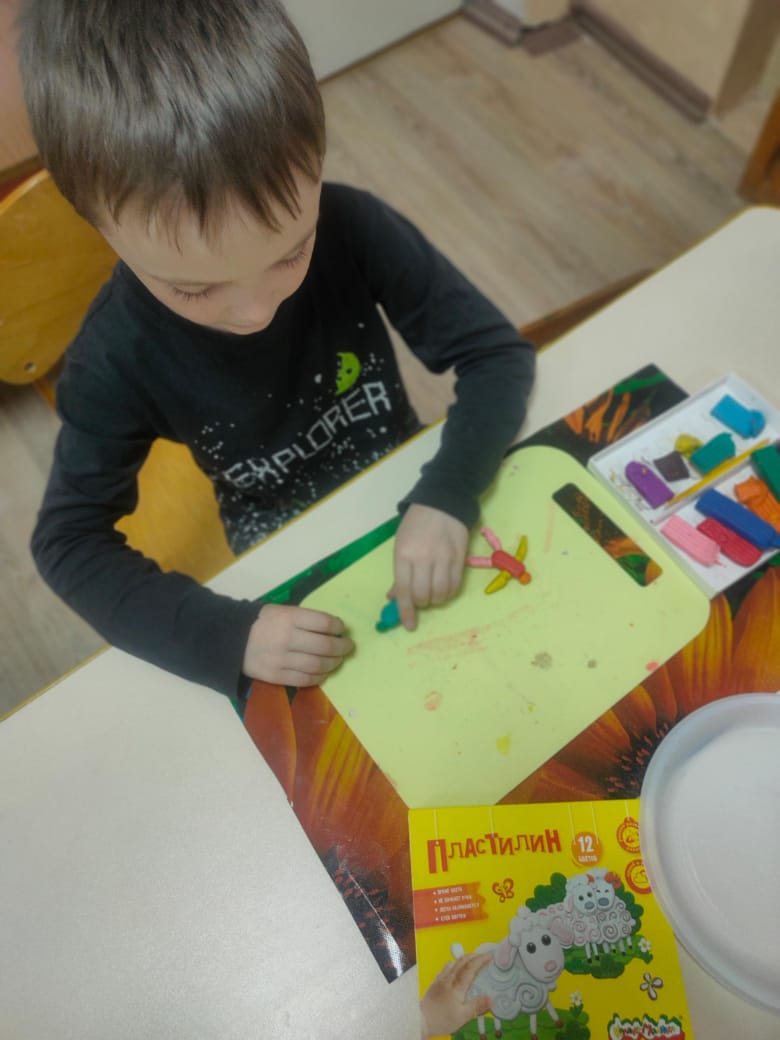 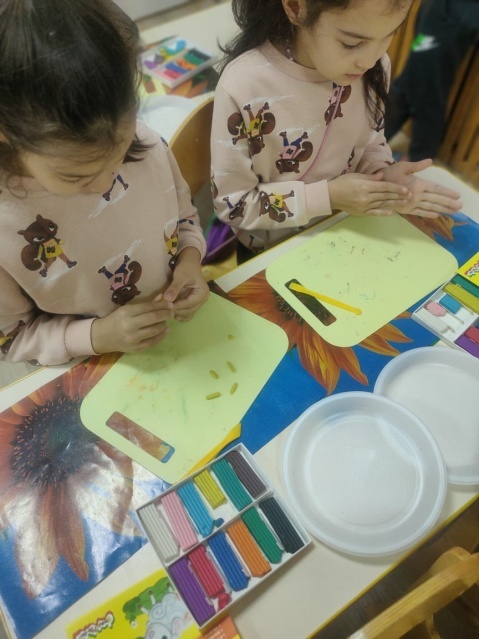 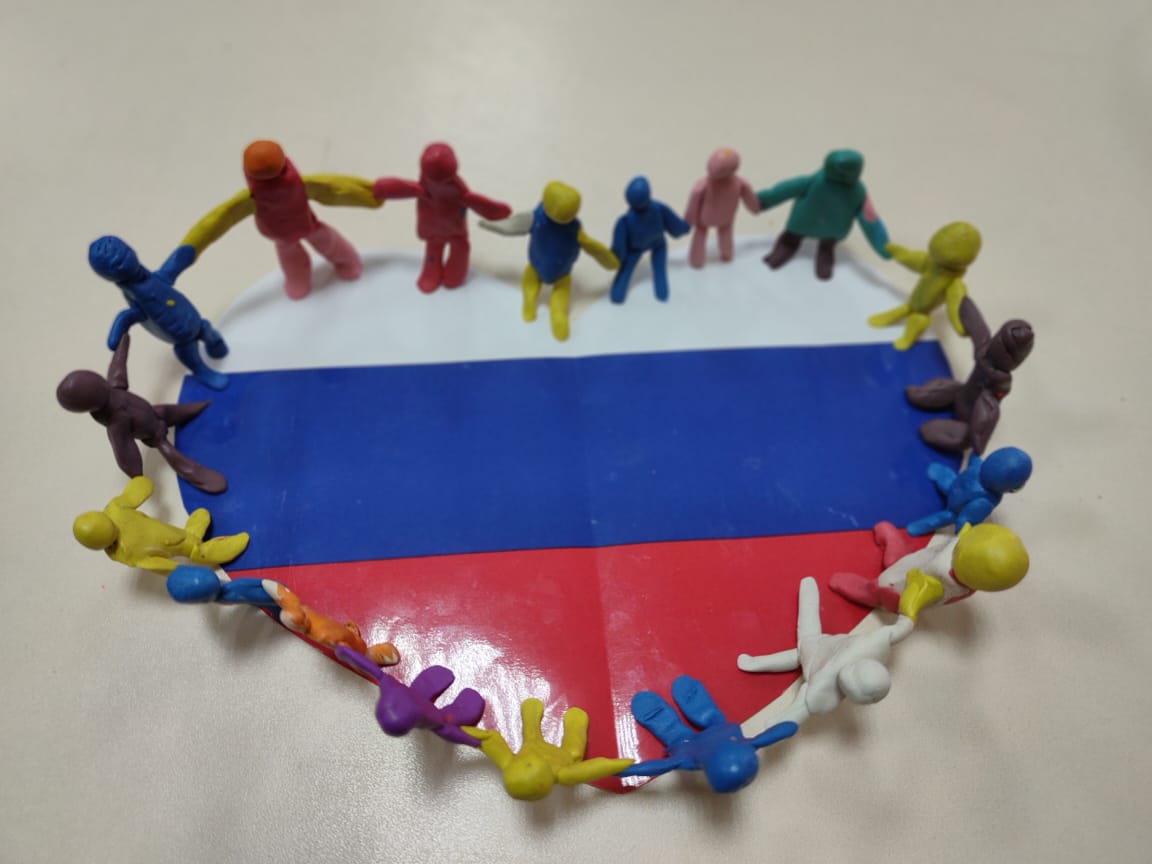 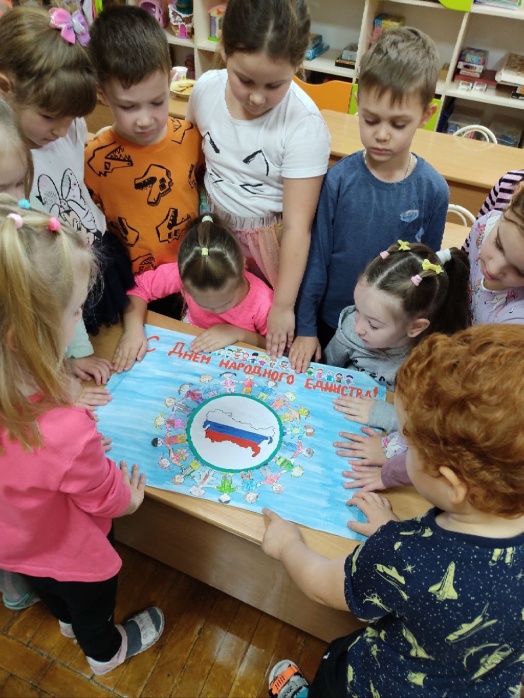 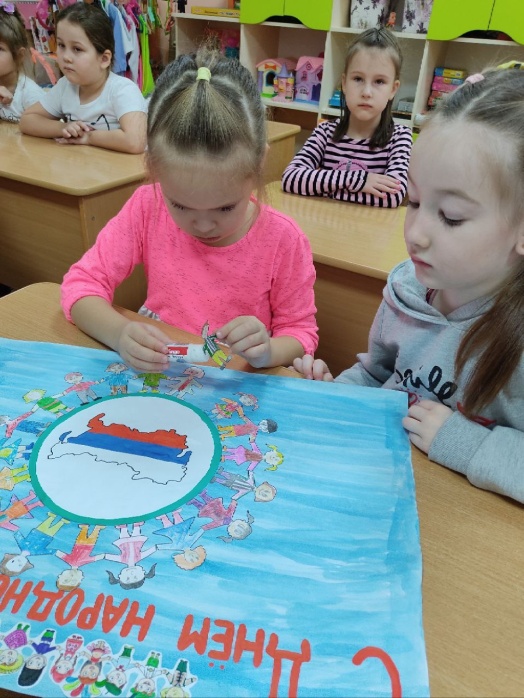 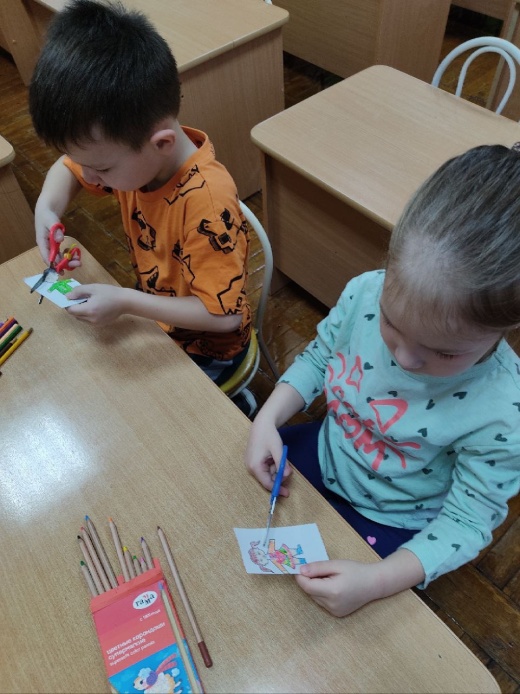 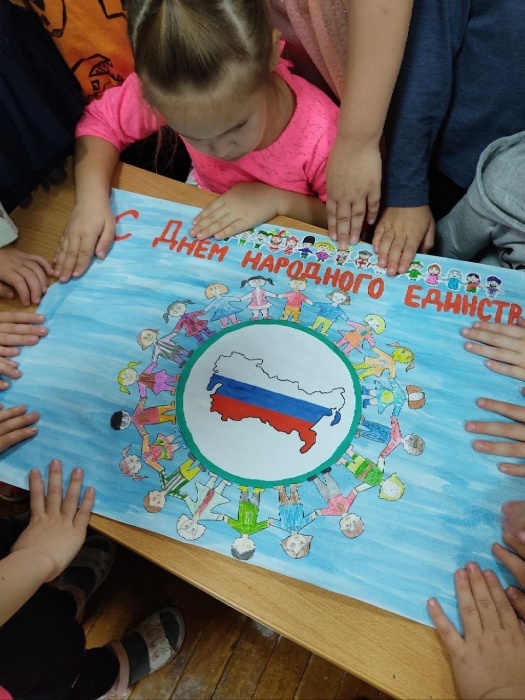 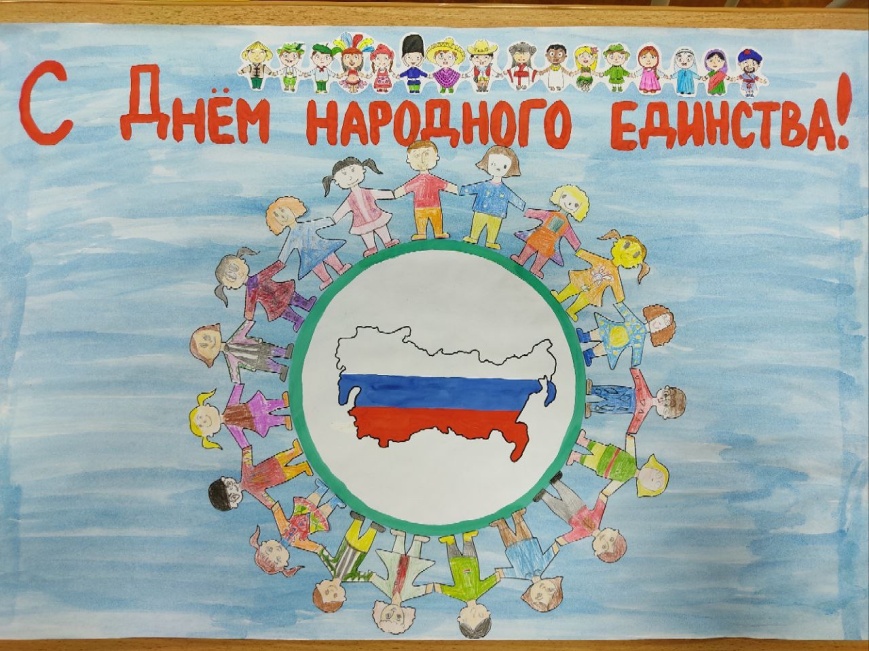 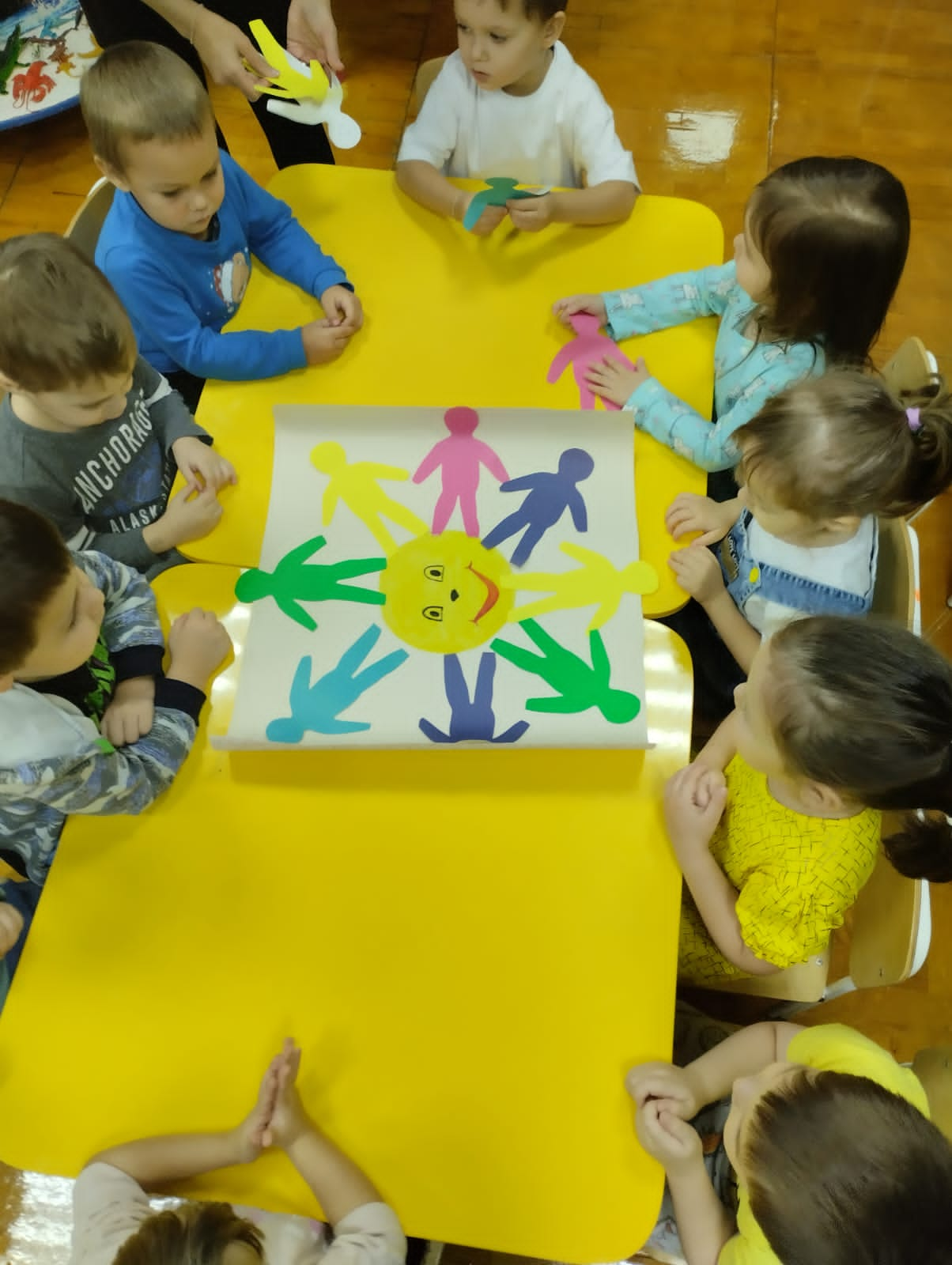 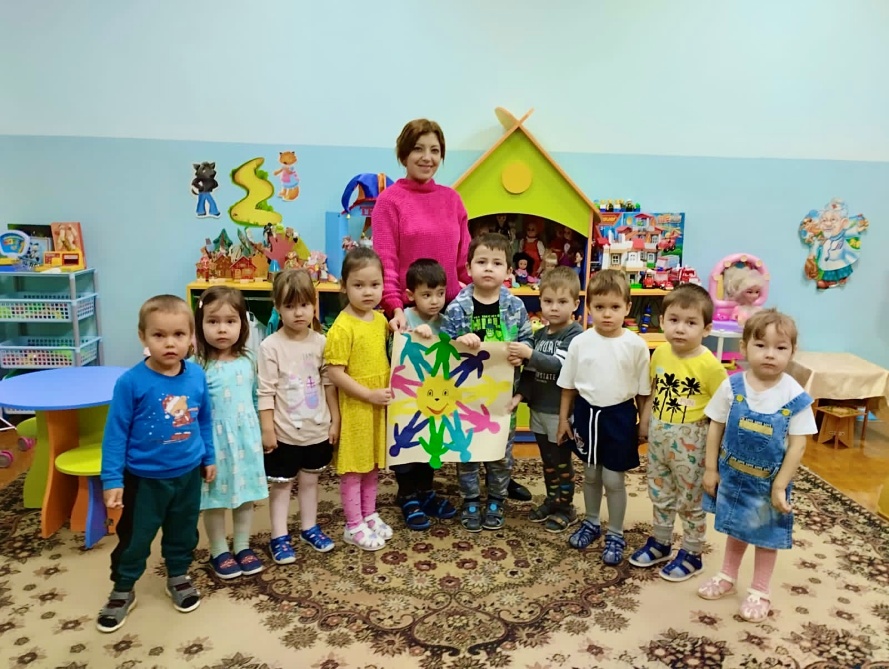 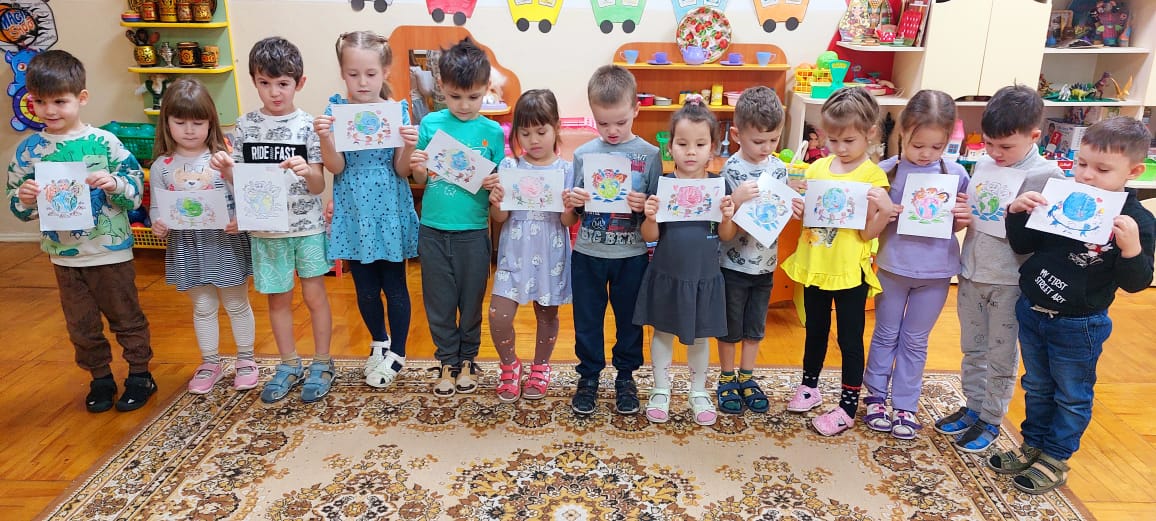 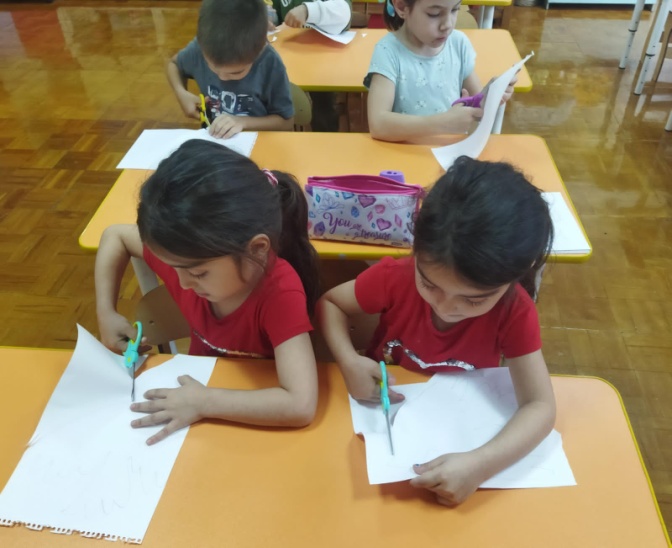 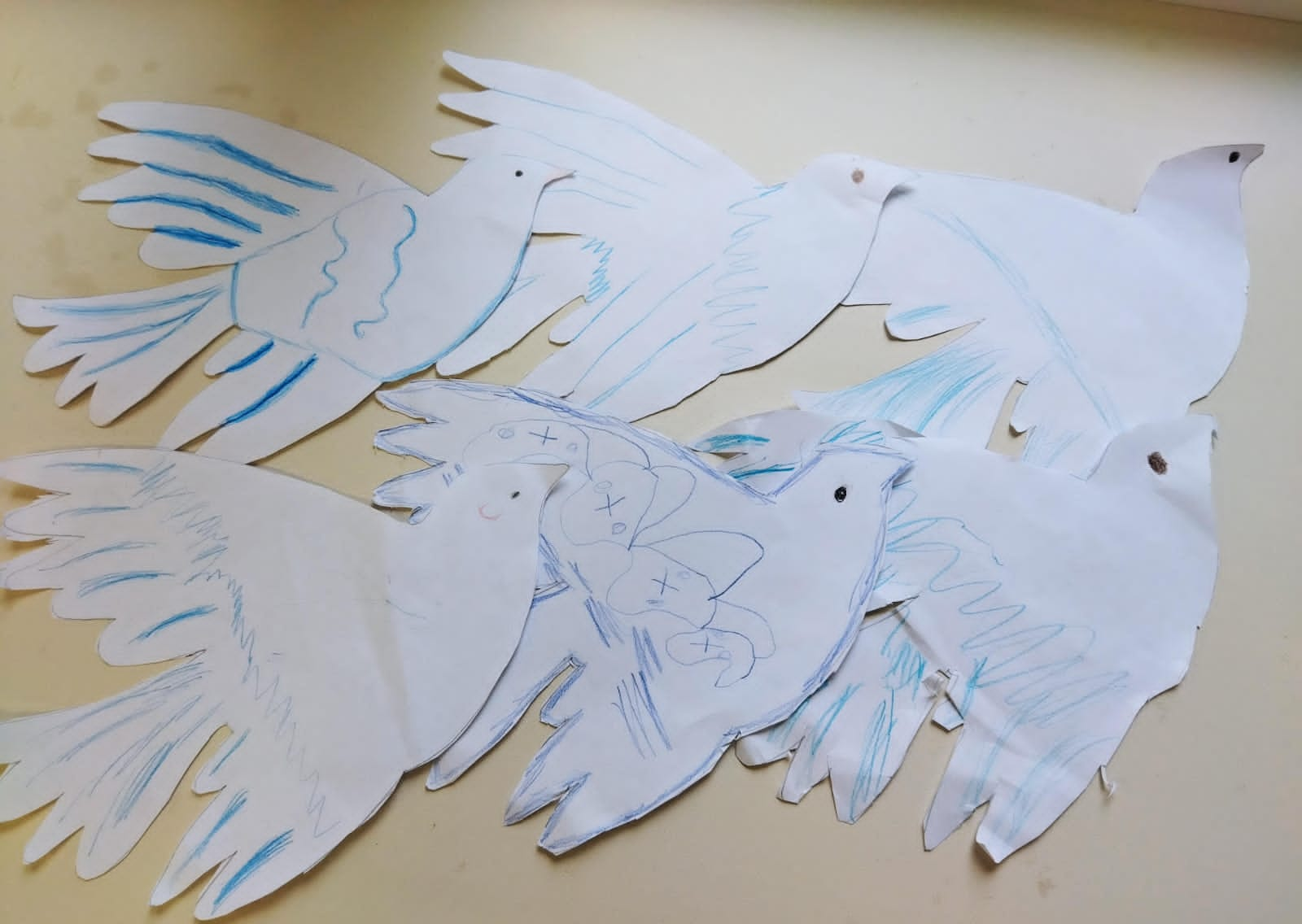 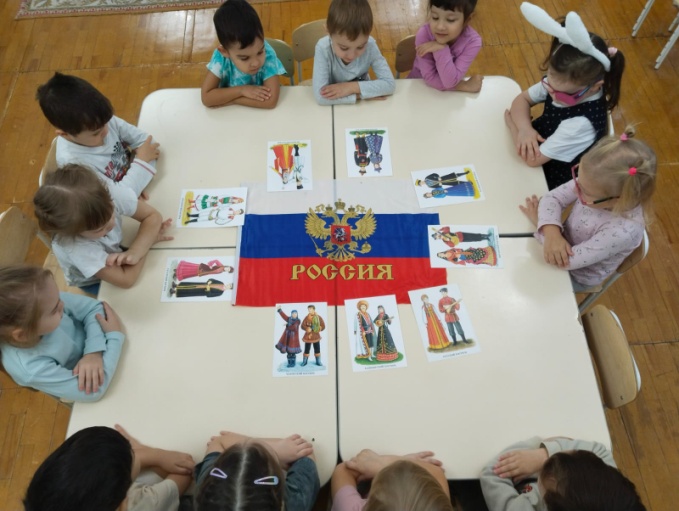 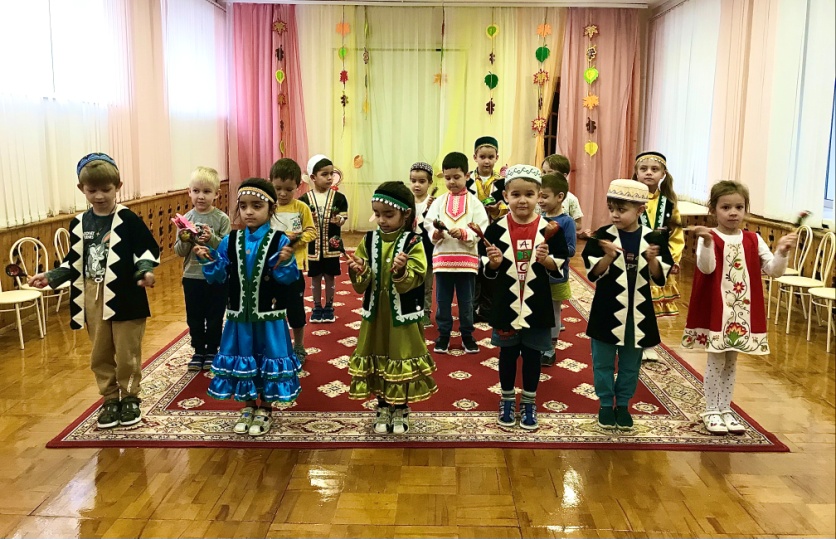 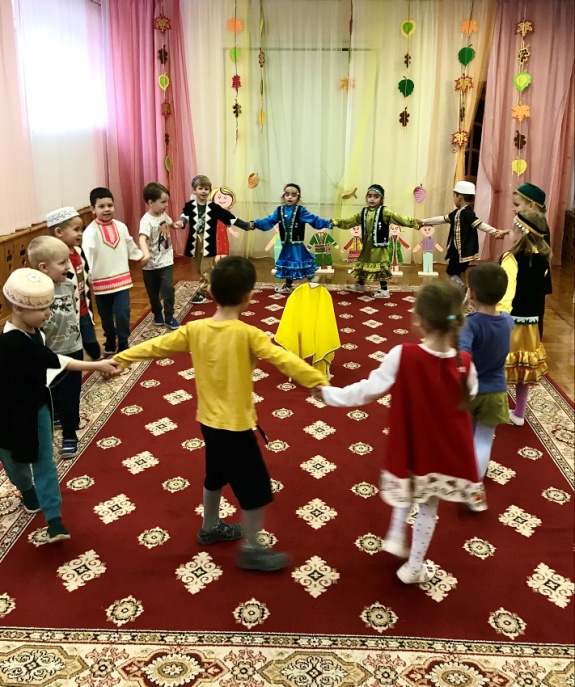 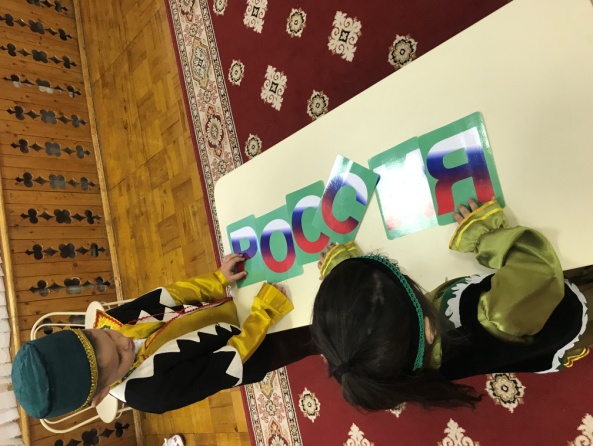 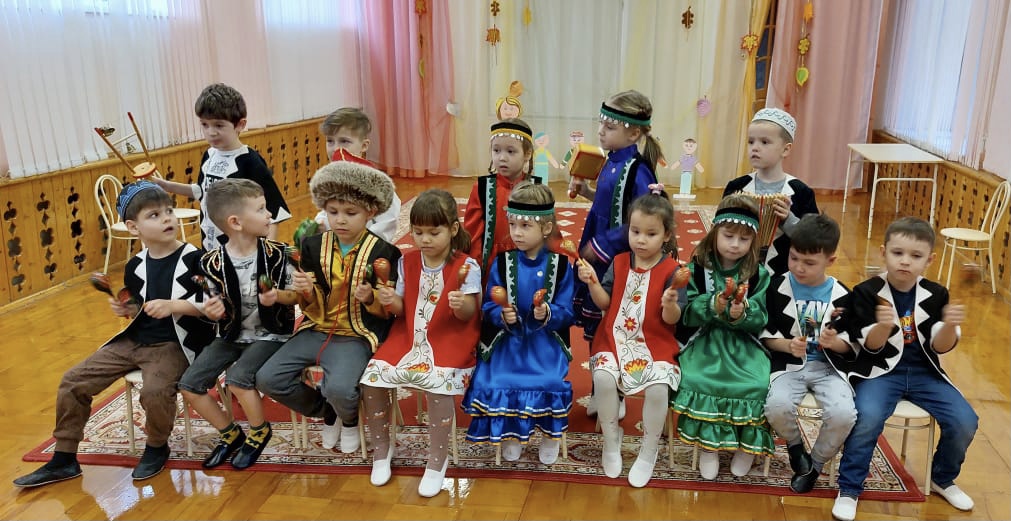 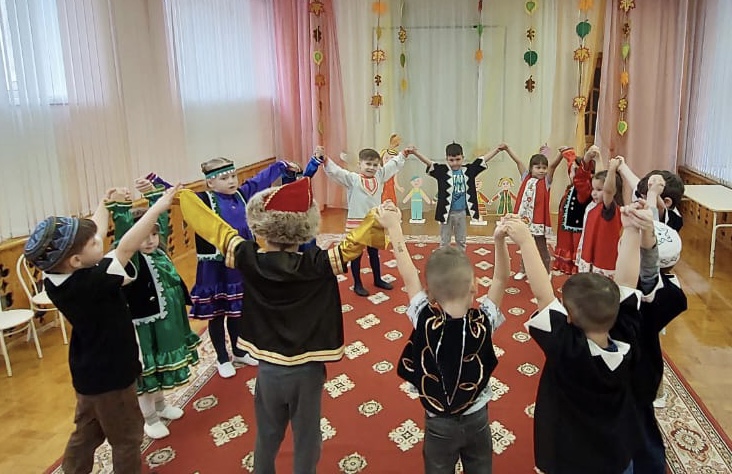 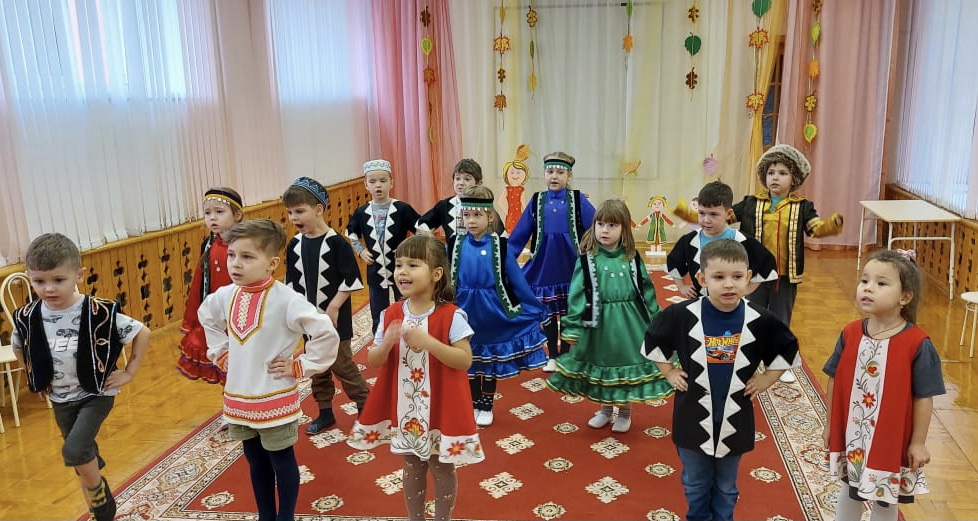 